Entlang der Etsch	Wasser 1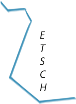 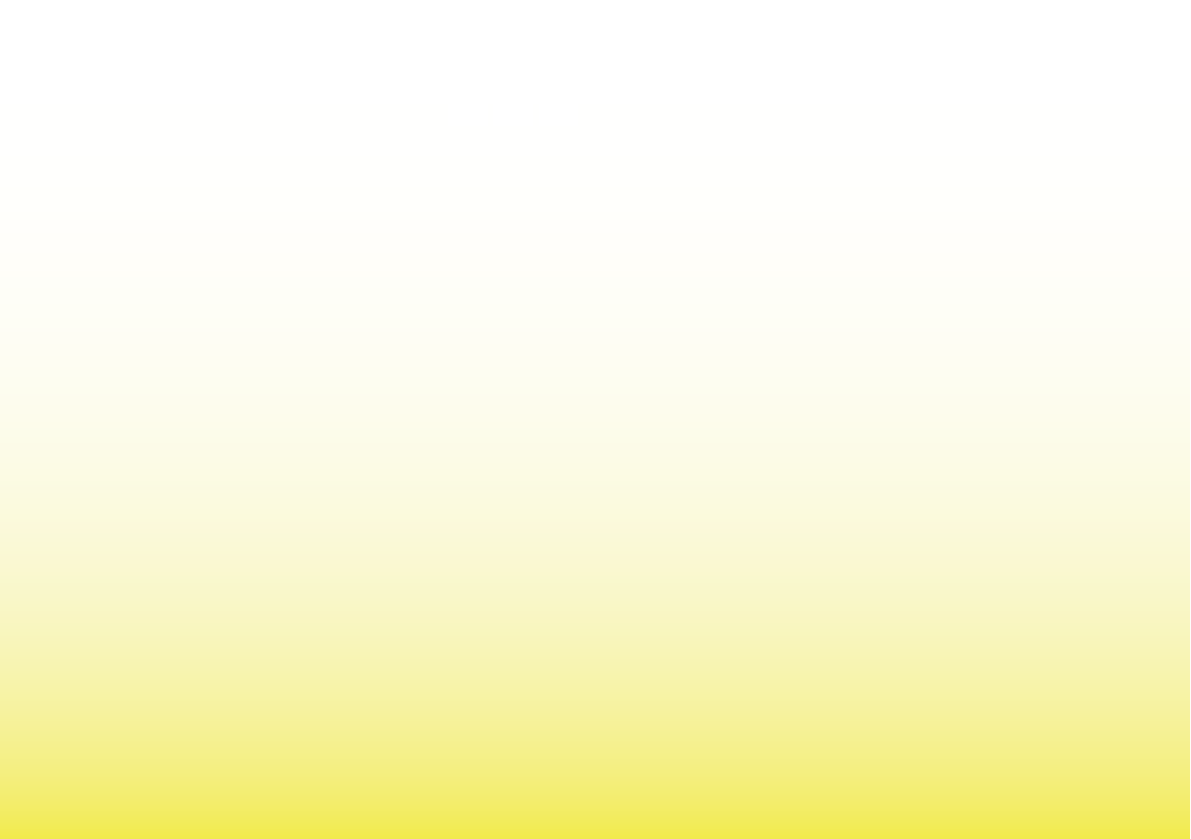 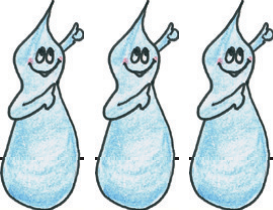 BasiswissenWasser ist nicht immer flüssig1. Bildet eine Lerngruppe.2. Lest die Infokarte „Wasser ist nicht immer flüssig“ aufmerksam durch.3. Füllt die Tabelle auf dem Arbeitsblatt „Wie sich Wasser verwandelt“ aus.4. Bearbeitet dann das Arbeitsblatt „Wasser ist nicht immer flüssig“.5. Testet euer Wissen mit der Klammerkarte „Wasser ist nicht immer flüssig“.Material:	Infokarte „Wasser ist nicht immer flüssig“, Arbeitsblatt „Wasser ist nicht immer flüssig“, Arbeitsblatt „Wie sich Wasser verwandelt“, Klammerkarte „Wasser ist nicht immer flüssig“Entlang der Etsch	Wasser 2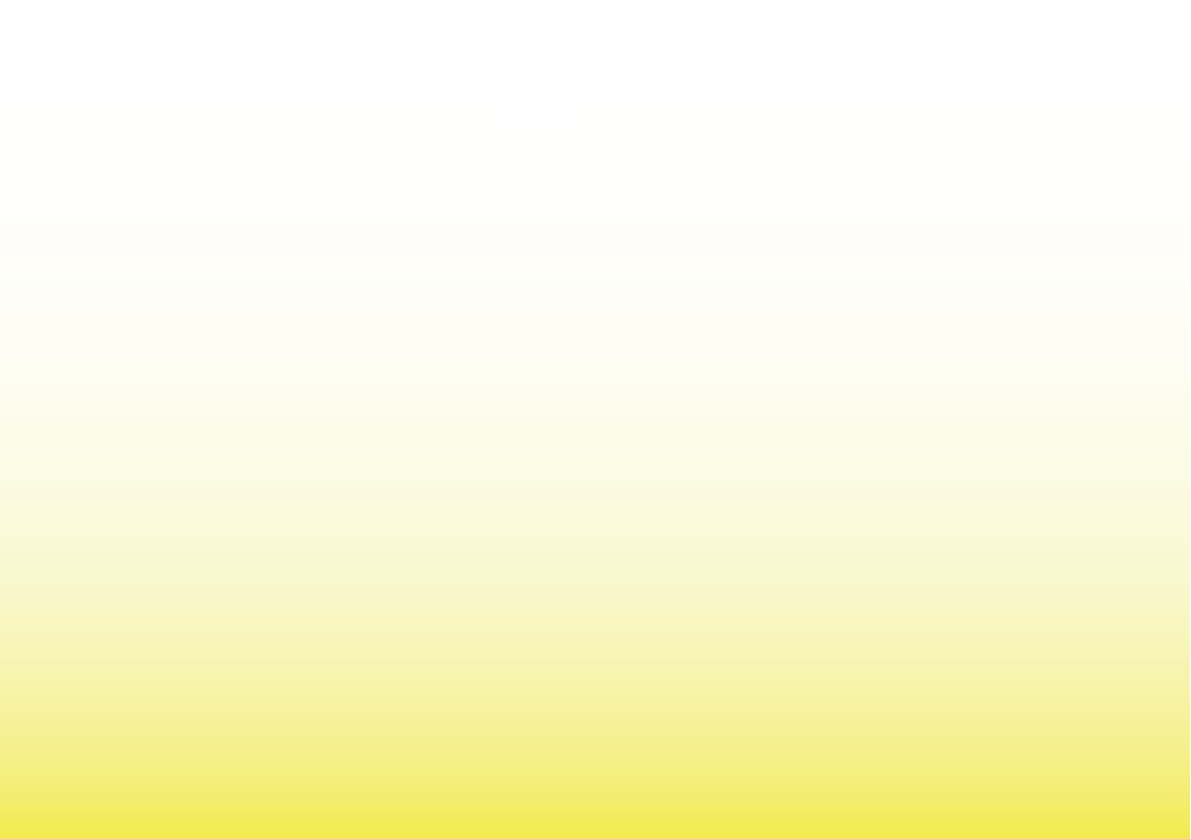 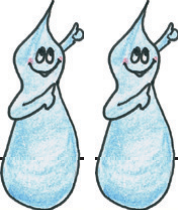 BasiswissenWasserkreislauf1. Suche eine Lernpartnerin oder einen Lernpartner.2. Öffnet im Internet die Seite „klassewasser.de“. Klickt das linke Feld „Kinder 6-12 Jahre“ an, dann das Feld „Wasser-Wissen“. Sucht das Video „Der Wasserkreislauf in der Natur“. Schaut euch das Video an.3. Führt die Aufträge auf dem Arbeitsblatt „Wasserkreislauf“ aus. Kontrolliert mit demLösungsblatt „Wasserkreislauf“.4. Testet euer Wissen mit der Klammerkarte „Wasserkreislauf“.Material:	Internetzugang, Arbeitsblatt „Wasserkreislauf“ 1 und 2, Klammerkarte „Wasserkreislauf“, Lösungsblatt „Wasserkreislauf“Entlang der Etsch	Wasser 3BasiswissenVersuche zum Wasser1. Bildet eine Lerngruppe.2. Wählt aus den Versuchen drei ausa.	„Mini-Wasserkreislauf“b.	„Wasser bildet eine Haut“c.	„Wasser trägt“d.	„Wasser ist stark“e.	„Wasser bewegt“f.	„Wasser wird gereinigt“g.	„Wasser löst Stoffe“3. Besorgt euch die Materialien und führt die Versuche aus.4. Schreibt dazu ein kurzes Protokoll wie auf der Karte Arbeitstechnik „Protokoll schreiben“ erklärt.Material:	7 Infokarten zu den Versuchen, Lösungsblatt „Versuche“, Karte Arbeits-technik „Protokoll schreiben“, Materialien wie auf den Infokarten beschrieben, Arbeitsblatt „Protokoll“Entlang der Etsch	Wasser 3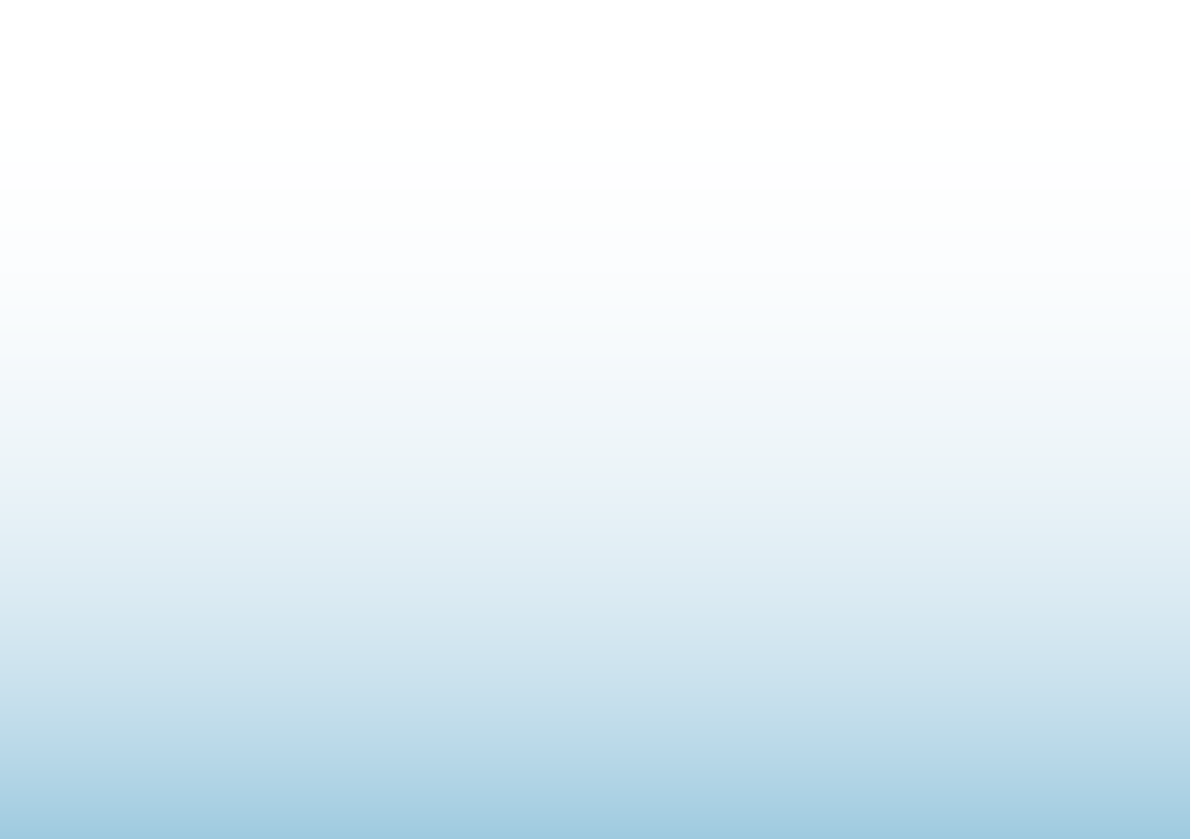 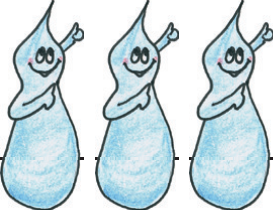 ArbeitstechnikProtokoll schreibenIhr habt den Arbeitsauftrag gelesen und werdet nun den Versuch durchführen. Schreibt Schritt für Schritt im gemeinsamen Protokoll mit.Klärt mit eurer Lehrperson, ob alle das Protokoll schreiben oder ob nur ein Kind für dieGruppe das Protokoll führt.1. Frage:	Schreibt zuerst den Titel des Versuches. Überlegt gemeinsam, was ihr herausfinden möchtet.2. Vermutung:	Was wird eurer Meinung nach geschehen? Schreibt es auf.3. Beobachtung: Führt den Versuch durch und beschreibt mit wenigen Worten, was geschieht.4. Erklärung:	Überprüft eure Vermutung mit dem Lösungsblatt „Versuche“.Schreibt die Erklärung ab.Entlang der Etsch	Wasser 4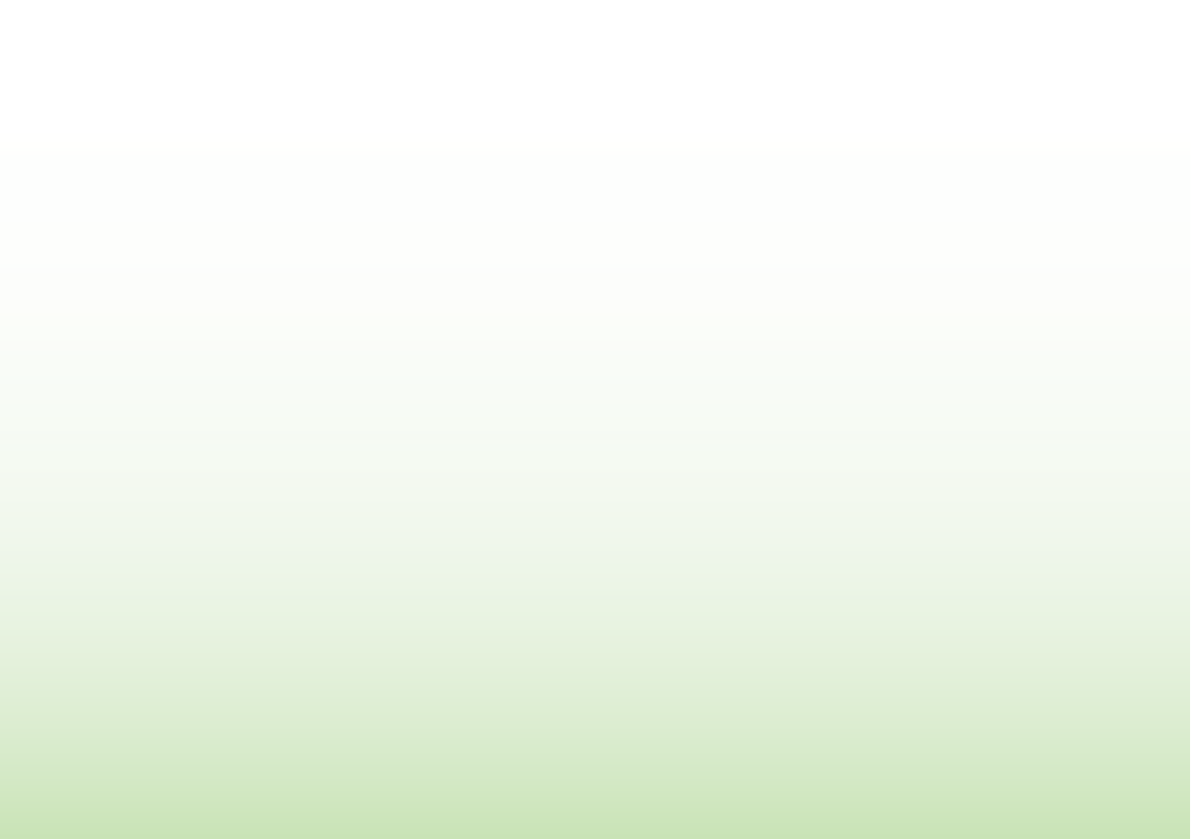 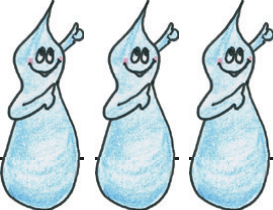 ForscherfrageWassergeräusche1. Bildet eine Lerngruppe.2. Nehmt die Audio-CD „Wassergeräusche“ und hört euch die Beispiele aufmerksam an. Was hört ihr? Besprecht eure Vermutungen.3. Nehmt nun die Infokarte „Wassergeräusche“ und hört die Audio-CD nochmals an.Schreibt die Nummer mit wasserlöslichem Folienstift in das entsprechende Feld. Achtung: Es gibt mehr Felder als Geräusche.4. Kontrolliert anschließend mit dem Lösungsblatt.Material:	Audio-CD „Wassergeräusche“, Infokarte „Wassergeräusche“, Lösungsblatt„Wassergeräusche“, wasserlöslicher Folienstift, CD-PlayerEntlang der Etsch	Wasser 5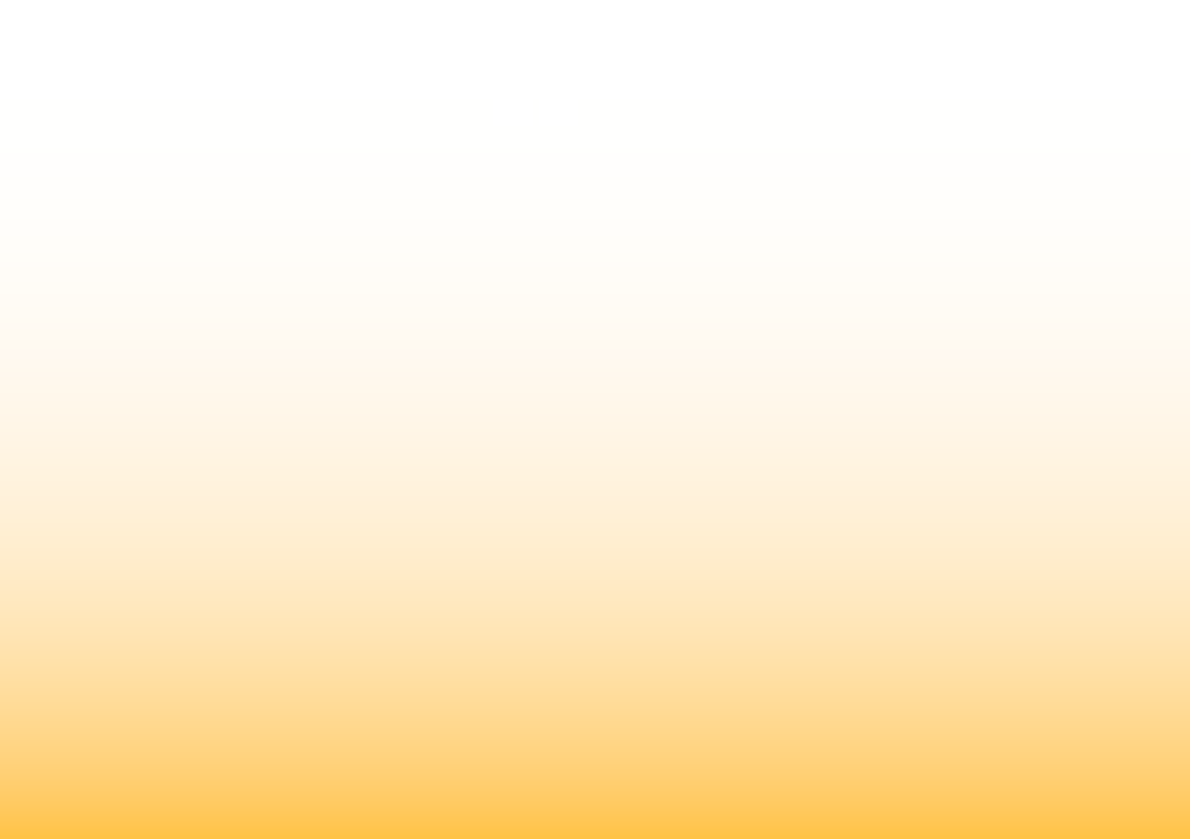 VertiefungGedicht „Das Wasser“James Krüss war ein Geschichtenerzähler. Viele Lieder, Gedichte und Bücher für Kinder und Jugendliche stammen von ihm.1. Suche eine Lernpartnerin oder eine Lernpartner.2. Nehmt das Arbeitsblatt „Das Wasser“, schneidet die einzelnen Strophen und Bilderaus. Bringt sie in die richtige Reihenfolge.3. Hört euch nun das Gedicht auf der Audio-CD an. Kontrolliert, ob ihr die Teile richtig gelegt habt, und klebt sie auf ein Blatt.4. Nun versucht ihr, das Gedicht betont vorzulesen. Ihr könnt das Gedicht auch lautmitlesen.Material:	Audio-CD und Arbeitsblatt zum Gedicht „Das Wasser“Entlang der Etsch	Von der Quelle bis zur Mündung 6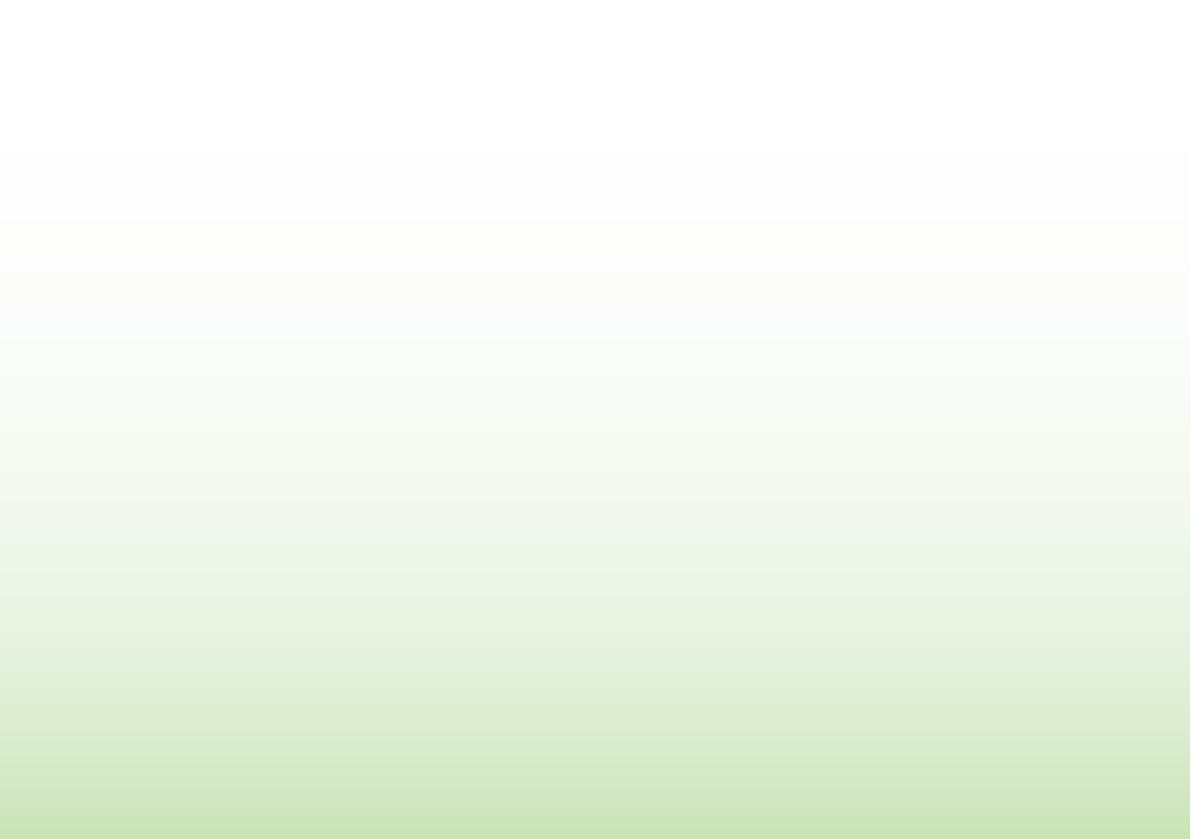 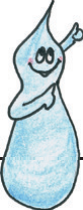 ForscherfrageGebirgsmodellKarten bilden die Landschaft ab. Damit auf einem flachen Blatt Papier auch die Höhe sichtbar wird, werden verschiedene Farben verwendet: grün für die Ebene, von gelb bis dunkelbraun für Hügel und Berge. Je dunkler die Farbe ist, desto höher der Berg.1. Nimm ein weißes Blatt Papier und zerknülle es mit beiden Händen.2. Öffne es wieder, ohne es glatt zu streichen. Mit etwas Fantasie kannst du dir einegebirgige Landschaft vorstellen.3. Male nun die Bergspitzen mit einer braunen Kreide oder Wachsfarbe an.4. Flüsse kannst du entstehen lassen, indem du einen Pinsel in blau gefärbtes Wasser tauchst und Farbe auf die Bergspitzen tropfst. Das Wasser bahnt sich einen Weg ins Tal.Material:	1 weißes Blatt Papier, braune Kreide oder Wachsfarbe, Pinsel,
blaue Wasserfarbe, WasserEntlang der Etsch	Von der Quelle bis zur Mündung 7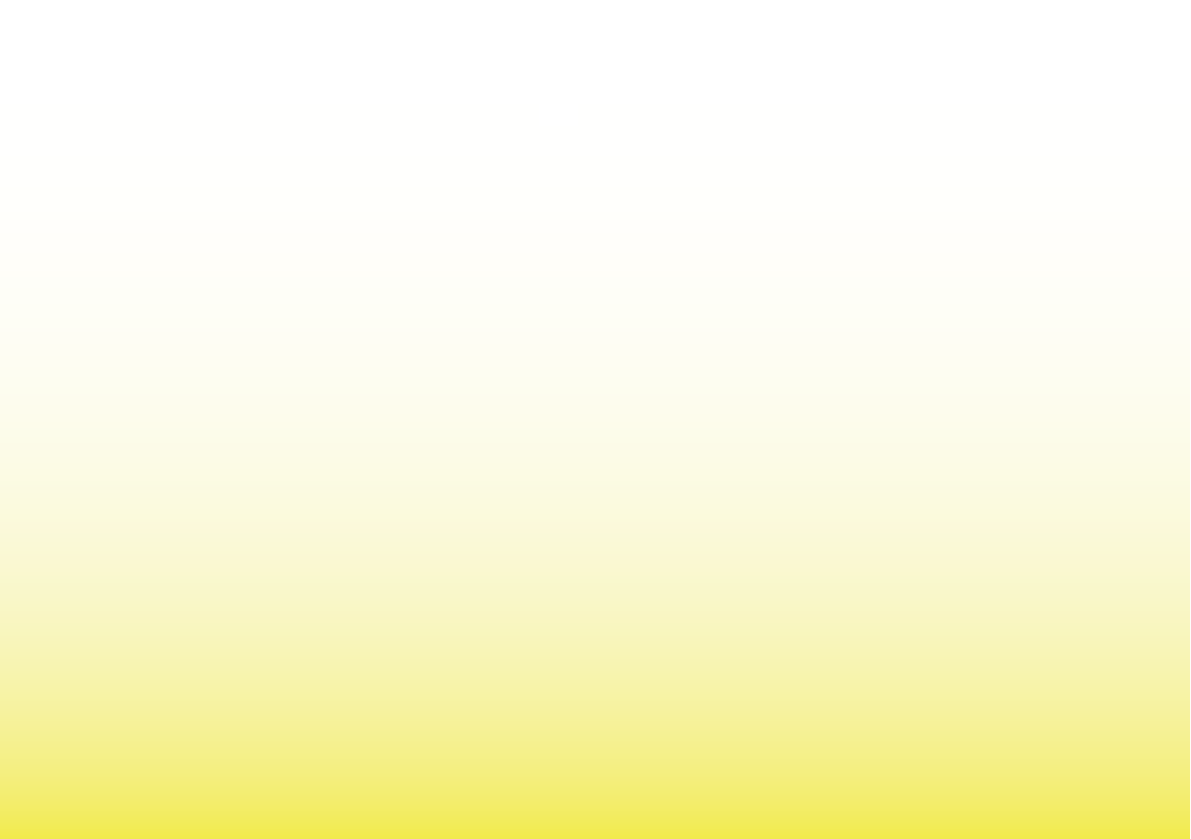 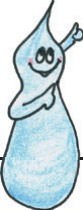 BasiswissenDie Etsch in Südtirol1. Lies die Infokarte „Die Etsch in Südtirol“.2. Übe mit dem LOGICO „Die Etsch in Südtirol“. Die Infokarte hilft dir dabei.3. Löse die Aufträge auf dem Arbeitsblatt „Die Etsch in Südtirol“.4. Schaut euch anschließend gemeinsam den Kurzfilm 1 „Der Etsch entlang“ an.Die Lehrperson wird euch helfen.Material:	Infokarte, Arbeitsblatt und Lösungsblatt „Die Etsch in Südtirol“, LOGICO „DieEtsch in Südtirol“, Film „Der Vinschgau“Entlang der Etsch	Von der Quelle bis zur Mündung 8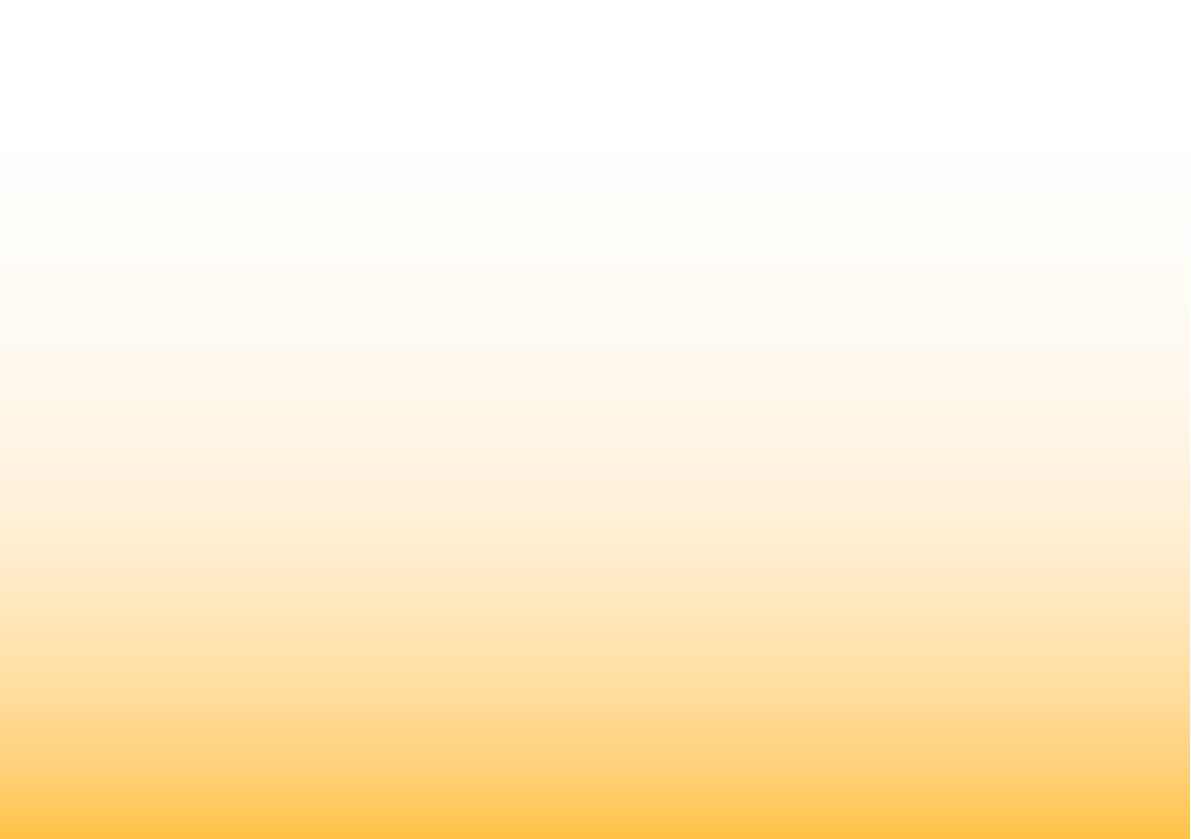 VertiefungDie Etsch fließt weiterAchtung! Diesen Auftrag kannst du erst erledigen, nachdem du die Auftragskarte „DieEtsch in Südtirol“ bearbeitet hast.1. Lies die Infokarte „Die Etsch fließt weiter.“2. Übe mit dem LOGICO „Die Etsch fließt weiter“.3. Fülle dann das Arbeitsblatt „Steckbrief zur Etsch“ aus. Falls du unsicher bist, kannst du auf den Infokarten „Die Etsch in Südtirol“ und „Die Etsch fließt weiter“ nachlesen.Material:	Infokarte „Die Etsch fließt weiter“, LOGICO „Die Etsch fließt weiter“, Infokarte„Die Etsch in Südtirol“, Arbeitsblatt „Steckbrief zur Etsch“Entlang der Etsch	Von der Quelle bis zur Mündung 9VertiefungSo sieht die Etsch aus1. Stelle das Puzzle auf der Vorlage zusammen. Die Beschreibungen auf der Vorlage und die Etschkarte helfen dir dabei, die richtigen Teile zu finden.2. Schreibe mindestens fünf der rot geschriebenen Sätze ab.Material:	Puzzle „So sieht die Etsch aus“, Puzzlevorlage, EtschkarteEntlang der Etsch	Von der Quelle bis zur Mündung 10 VBasiswissenDer Vinschgau1. Suche eine Lernpartnerin oder einen Lernpartner.2. Lest die Infokarte „Der Vinschgau“ aufmerksam durch.3. Markiert auf der Etschkarte alle Orte, die im Text genannt werden.4. Bearbeitet das Arbeitsblatt „Mein Talabschnitt“.Material:	Infokarte „Der Vinschgau“, Etschkarte, Arbeitsblatt „Mein Talabschnitt“Entlang der Etsch	Von der Quelle bis zur Mündung 11 E/Ü/UBasiswissenEtschtal, Überetsch und Unterland1. Suche eine Lernpartnerin oder einen Lernpartner.2. Lest die Infokarte zu eurem Talabschnitt „Das Etschtal“, „Das Überetsch“ oder„Das Unterland“.3. Markiert auf der Etschkarte alle Orte, die im Text genannt werden.4. Bearbeitet das Arbeitsblatt „Mein Talabschnitt“.Material:	Infokarten „Das Etschtal“, „Das Überetsch“, „Das Unterland“, Etschkarte,Arbeitsblatt „Mein Talabschnitt“Entlang der Etsch	Von der Quelle bis zur Mündung 12,13,14VertiefungComputerspiele:• Das Etschtal und seine Abschnitte• Städte an der Etsch• LandschaftsformenSpielt zu zweit die Computerspiele.Material:	Computer mit installierten SpielenEntlang der Etsch	Von der Quelle bis zur Mündung 15BasiswissenTiere und Pflanzen1. Bildet eine Lerngruppe aus drei oder mehr Personen.2. Lest die Spielanleitung.Material:	Quartett „Tiere und Pflanzen“, Infokarte „Spielanleitung“Entlang der Etsch	Die Etsch im Laufe der Zeit 16BasiswissenDie Bedeutung eines Flusses und der Etsch1. Nimm das Kreispuzzle und setze es zusammen. Tipp: Beginne mit der Mitte.2. Ob du das Kreispuzzle richtig gelegt hast, erkennst du auf der Rückseite.3. Nimm anschließend das Arbeitsblatt und führe die Aufträge aus.Material:	Kreispuzzle „Die Bedeutung eines Flusses und der Etsch“, Arbeitsblatt „Die Bedeutung eines Flusses und der Etsch“, Lösungsblatt „Die Bedeutung eines Flusses und der Etsch“Entlang der Etsch	Die Etsch im Laufe der Zeit 17 VBasiswissenWaale im Vinschgau1. Suche eine Lernpartnerin oder einen Lernpartner.2. Nehmt das Arbeitsblatt „Waale im Vinschgau“ und löst die Aufträge.3. Schaut euch den Kurzfilm 5 „Waale im Vinschgau“ an. Die Lehrperson wird euchhelfen.Material:	Arbeitsblatt „Waale im Vinschgau“, 2 Infokarten „Waale im Vinschgau“, Film „Der Vinschgau“Entlang der Etsch	Die Etsch im Laufe der Zeit 18 E/Ü/UBasiswissenDie Etsch als Transportweg1. Suche eine Lernpartnerin oder einen Lernpartner.2. Lest aufmerksam die Infokarte „Die Etsch als Transportweg“.3. Nehmt anschließend das Arbeitsblatt „Die Etsch als Transportweg“ und führt dieAufträge aus.Material:	Infokarte „Die Etsch als Transportweg“,
Arbeitsblatt „Die Etsch als Transportweg“Entlang der Etsch	Die Etsch im Laufe der Zeit 19 E/Ü/UBasiswissenZeitleiste zur EtschflößereiHast du den Auftrag „Die Etsch als Transportweg“ bereits durchgeführt? Dann kannst dudazu eine Zeitleiste erstellen.1. Nimm die Arbeitsblätter und führe die Aufträge aus.Material:	3 Arbeitsblätter „Zeitleiste zur Etschflößerei“Entlang der Etsch	Die Etsch im Laufe der Zeit 20BasiswissenSagen1. Suche einen Lernpartner oder eine Lernpartnerin.2. Wählt zwei Sagen aus eurem Talabschnitt aus.3. Jeder und jede liest für sich eine Sage.4. Erzählt euch gegenseitig die Sage und berichtet, was euch daran gefallen hat.5. Erfinde eine Sage. Die Reizwörter dazu findest du auf dem Arbeitsblatt.Material:	2 Infokarten „Sagen Vinschgau“, 2 Infokarten „Sagen Etschtal“,2 Infokarten „Sagen Unterland“, Arbeitsblatt „Sagen erfinden“Entlang der Etsch	Die Etsch im Laufe der Zeit 21BasiswissenBerufe früher und heute1. Bildet zu viert eine Lerngruppe.2. Arbeitet mit der Arbeitstechnikkarte „Partnerpuzzle“ weiter.3. Erstellt einen Steckbrief zu einem Beruf.4. Spielt euch die einzelnen Berufe pantomimisch vor. Das heißt, ihr dürft dabei nichtsprechen. Könnt ihr die Berufe erraten?Material:	2 mal 2 Infokarten „Berufe früher und heute“, Arbeitsblatt „Steckbrief Berufe früher und heute“, Karte Arbeitstechnik „Partnerpuzzle“Entlang der Etsch	Die Etsch im Laufe der Zeit 21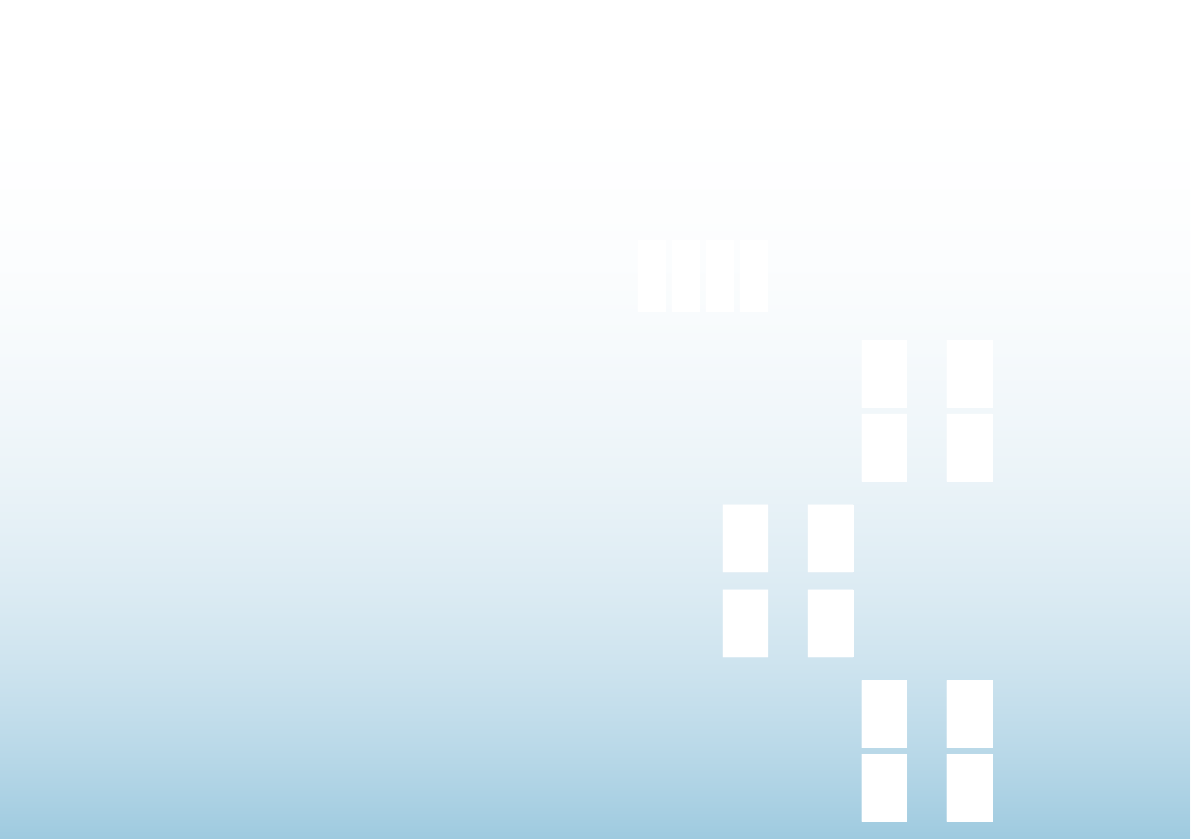 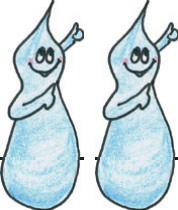 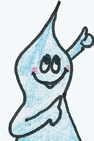 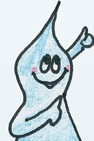 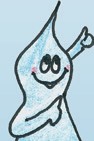 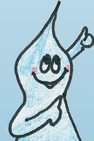 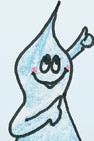 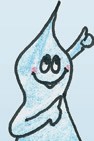 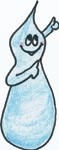 ArbeitstechnikPartnerpuzzle1. EinzelarbeitJedes Kind liest eine Infokarte.A	A2. AustauschenVergleicht euer Wissen: A mit A, B mit B.	B	BGebt euch gegenseitig Erklärungen und helft einander.A	A3. VorstellenTrennt euch und stellt das Gelesene vor: A - B, A - B.Wechselt dann die Rollen.	B	B4. Austauschen	A	AGeht wieder zum ersten Kind zurück: A zu A, B zu B.Erzählt euch, was ihr Neues erfahren habt.B	B